Bengal Chemicals & Pharmaceuticals Ltd.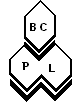 (A Government of India Enterprise)Ministry of Chemicals & Fertilizers6, Ganesh Chunder Avenue, Kolkata- 700013Employment Notification No. PER/0106/2016-2017/2Detailed AdvertisementHOW TO APPLYPlease apply by post and email (cmpa.bcpl@gmail.com) to Dy. General Manager (HR & Admn.), Bengal Chemicals & Pharmaceuticals Limited (A Government of India Enterprise), 6, Ganesh Chunder Avenue, Kolkata- 700013 with duly filled in prescribed Application Format mentioned in the website along with all self-attested copies of testimonials/ certificates in support of Date of Birth, Category, Educational, Professional Qualifications and Experience only within the due date of 23rd June, 2016.The envelope containing the application and supporting documents should be super-scribed with “Empl. Notification No. PER/0106/2016-2017/2” and “Post Applied For”.Bengal Chemicals & Pharmaceuticals Limited (A Govt. of India Enterprise) will not be responsible for any postal delay.Incomplete applications/ application without supporting documents are liable to be rejected.Those who have already attended for interview in BCPL after 23/12/2015 need not apply again.Last Date for receipt of applications is 23rd June, 2016Unit: Chennai Department: MARKETINGName of PostASST. MANAGER (MARKETING) for Chennai Post Level & Scale of PayRs. 6550-200-11350/- (pre revised 1997 Scale). For Candidates from PSU salary (Basic + DA) may be protected.Employment TypePERMANNENTJob ProfileMonitoring and analysing market trendsStudying competitors' products and servicesExploring ways of improving existing products and services, and increasing profitabilityIdentifying target markets and developing strategies to communicate with themPreparing and managing marketing plans and budgetsManaging the production of promotional materialLiaising with other internal departments such as sales and distributionProducing reports to monitor resultsPresenting findings and suggestions to company directors or other senior managersBuilding and managing a marketing team.Candidate’s PrerequisitesCandidate’s PrerequisitesQualification- EssentialB.Sc./ B. PharmQualification -DesirableMBA/PGDM in Marketing  ManagementMinimum Experience3 yrs SpecialisationExperience in Pharmaceuticals/FMCG/other Product Selling, Industrial Selling, Trade Marketing handling of Division as Area Sales Executive and other field staff. Experience in PSU will be desirableAge LimitNot exceeding 45 yrs (Relaxable by 5 years for SC/ST candidates and for others as per Govt. directives). Relaxable for deserved exceptional cases.Unit: HyderabadDepartment: MARKETINGName of PostASST. OFFICER (SALES & ADMINISTRATION) for HyderabadPost Level & Scale of PayConsolidated amount of Rs. 16,000/- and negotiable on higher side depending on qualification and experience.Employment TypeContractualJob ProfileShall be responsible for Branch Accounts and Sales Administration such as finalization of indents, custody of stocks, dispatch of stocks to Trade/Institutions, finalization of Transport Contract, maintenance of party wise debtors ledgers, sales tax matters, bank transaction and reconciliation monitoring of selling expenses and performance of Branch/Depot staff Maintenance of office records and Depot Accounts.Candidate’s PrerequisitesCandidate’s PrerequisitesQualification- EssentialB.Com.Minimum Experience1 yearSpecialisationHaving 1 year experience in Sales Administration/ Accounting functions. Knowledge in operation of Tally is desirable.Age LimitNot exceeding 45 yrs (Relaxable by 5 years for SC/ST candidates and for others as per Govt. directives). Relaxable for deserved exceptional cases.